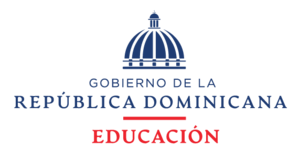 EXPERIENCIAS DE PRE- CONGRESO Y PARTICIPACION EDUCATIVA EN LA REPUBLICA DOMINICANA, 2023DATOS IDENTITARIOS DE LA INSTANCIARegional: 02Distrito: 05Centro Educativo: Carlos Del RosarioAutor: Alba Nirys Pérez Medina De AquinoDomicilio: Urbanización San Miguel C/ 4ta, San Juan Director/a: Alba Nirys Pérez Medina De AquinoContacto: 829-390-9091Correo Electrónico: medinaalba78@gimael.comIntroducción:1.1 Objetivo general:Este documento ha sido  elaborado   con la finalidad  de dar a conocer la importancia e impacto que ha venido teniendo los recursos recibidos desde el Viceministerio de Descentralización y Participación Educativa. Para entender esto tendríamos que dar respuesta a ciertas interrogantes: ¿Qué recibimos? ¿Cómo se recibimos? ¿Cómo se ejecutamos? ¿Cuánto recibimos al  año? ¿Dónde se han invertido esos fondos? Durante la ponencia  de este pre-congreso  estaremos abordando algunos elementos:-contexto, donde estaremos valorando los antecedente histórico de nuestro centro como tuvo sus inicios.- Los actores, que intervinieron para  que este centro se una realidad  y se resolviera la problemática de la sobrepoblación estudiante en la escuela Activo 20-30. -El marco  normativo, la ley y ordenanza que ampara la descentralización en los centros  y cuanto reciben.-El marco histórico de cómo se han invertido esos fondos recibidos.-Monte de cada transferencia recibida  y su inversión.-El impacto de los recursos en el aprendizaje de los estudiantes.-Los errores que nos llevar a reflexionar.-Mira futura del centro, es decir sus proyecciones  para el futuro.Las diferentes entidades que abastecen de insumos de limpieza, agua,  materiales didácticos y gastables  de reparación equipo tecnológico, de puerta y ventanas y también de  instrumentos de trabajo, son los principales proveedores, donde  el pago de su servicio lo reciben a través de cheque directamente, el pago  a través del proceso de transferencias y la  Rendición de Cuentas que la junta de centro presenta cada tres meses a su Distrito Educativo. Por consiguiente  la rendición la definimos como un informe financiero de manera detallada, (Orden de compra, recibo de pago, fotos de insumos, cotizaciones, certificaciones de pago de impuesto de los proveedores, acta  levantada de junta de centro). Este es un proceso un tanto delicado, ya que conlleva de tiempo, cuidado e integridad; es un procesos de cambios y beneficios  en la educación de los nuestros estudiantes y  toda la comunidad  educativa. Es recomendable que junta del centro  archive su expediente del resumen de gasto para que pueda ser aprobado  y recibir sus transferencias de gastos cada tres meses y así, suplir sus necesidades  más sentidas.1.2 AntecedentesEl Centro Educativo del Nivel Primario Carlos del Rosario (Los Bancos II), fue fundado el mes de mayo del año 2014, inaugurado en el mes de junio del mismo año. Surgió  a raíz de la sobre la población estudiantil presentada en la escuela (Activo 20-30) no contaba con el espacio suficiente, con una matrícula de 603 alumnos y una disponibilidad de ocho aulas. En vista de esta situación la comunidad, representada a través de la APMAE, la asociación de agricultores y el director de la Junta Distrital, Máximo Meléndez M.A, se dirigieron al Distrito Educativo. 02-05 de San Juan Este,  para solicitar la construcción de otro centro educativo en busca de solución a dicha problemática.Mediante varios esfuerzos la solicitud fue aprobada, iniciándose la construcción en el año 2013, e inaugurada en mayo del 2014 mediante el mandato del Excelentísimo señor Presidente Licdo. Danilo Medina Sánchez, dando cumplimiento a su Política de Estado sobre construcción de escuelas de Jornada Escolar Extendida.Una vez construido este centro educativo comenzó a presentar  ciertas dificultades de conflicto en función de la persona designada como gestor, lo que permitió  el paso de seis directores tanto interino como  titular. Uno del titular salió por haber cumplido  sus años en servicio y la actual asume  por  concurso de oposición. La disminución de la matricula quedando en 150 estudiantes de 303 matriculados, fue por la cercanía de la escuela activo 20-30 a los comunitarios con relación a este centro educativo, muchos de los padres expresaban el peligro del trayecto hacia la escuela. Dentro de los directores están el Prof. Victoriano Del Rosario,  Lic. Confesor Pérez Del Rosario,  Licda. Johnny Pérez Meléndez, Licda. Miwlby Nova,  Lic. Junior Alejandro Valdez Rodríguez  y actualmente la Licda. Alba Nirys Pérez Medina. 1.3 Esta escuela cuenta con una planta física: de tres niveles.-Primer Nivel.Área Administrativa (Las oficinas: principal, de Coordinación, de Admisión y Registro, Orientación y una recepción).-donde se imparte 1eroEnfermería - donde se imparte segundo.Dos Aulas de 1ro y 2do grado - donde se imparte kínder y pre-primaria.Baño especial.Baños comunes para hembras y varones.Segundo nivel:Salón de profesores.Cuatro Aulas de 3ro a 6to grado.Baños comunes para hembras y varones.Aula de apoyo de aprendizajes.-Tercer nivel:Un salón de Biblioteca.Dos Aulas de 1ro y 2do de secundaria.Baños comunes para hembras y varones.-Otros espacioÁrea de juegos.Una Cancha.Un espacio de comedor y cocina.Verja perimetral en block y protección de alambre trinchera.Esta escuela a pesar de sus comodidades y amplitud  no le fue completado su expediente como escuela espejo, ya que para el año 2014-2015,  en su primer año no tuvo independencia, porque los recursos didácticos y de  alimentos del Centro Educativo eran suplidos por la escuela Activo 20-30, viviendo una experiencia preocupante por falta de todo rubros, especialmente de agua potable, lo que dificultaba el proceso de higiene  y de estabilidad emocional y de aprendizaje de los estudiantes y toda comunidad educativa.Para el 2016 – 2017, se independiza de la escuela Activo 20-30 y recibe  su primera partida presupuestaria de descentralización; donde  se invirtieron  en materiales didácticos, compra de insumo de limpieza, utensilios para comer, tanque para reserva de agua y basura, manguera,  dejándose ver el cambio positivo en toda la comunidad educativa se creó una bomba para suplir la cisterna ya que no cantaba con la conexión necesaria.1.4-Nuestro centro actualmente cuenta con una matrícula general de 177 entre el personal   estudiantil. Docentes y personal.Matricula  de estudiantil: 142 	Docentes: 23Personal de apoyo: 133 niveles, 3 ciclos y 10 seccionesNivel Inicial	 Kínder		Total Sec. 16    Masculinos: 10    Femeninos: 06Pre-primarioTotal Sec. 17     Masculinos: 08   Femeninos: 09Nivel PrimarioPrimero		Total Sec. A  13     Masculinos: 06    Femeninos: 07 	SegundoTotal Sec. A  06    Masculinos: 02   Femeninos: 04TerceroTotal Sec. A   18   Masculinos: 09   Femeninos: 09CuartoTotal Sec. A    14  Masculinos: 09  Femeninos: 05QuintoTotal Sec. A    15   Masculinos: 07 Femeninos: 08SextoTotal Sec.  A    15  Masculinos:  09  Femeninos: 06Primer Ciclo del  Nivel Secundario Primero de sec. A  Total Sec. A 14     Masculinos: 10  Femeninos: 04 Segundo de sec.  A: Total sec. A 14  Masculinos: 09   Femenino: 05CONTEXTO DEMOGRAFICO:El Centro Educativo se encuentra  ubicado en la parte Norte de la sección Los Bancos,  del sector El Proyecto, km 24 de la Carretera Sánchez, San Juan – Azua, perteneciente al distrito educativo 02 -05 San Juan Este, referente a la región suroeste de la República Dominicana, limitada.-Al Norte: Carretera Sánchez -Al Sur: Sistema Montañoso-Al Este: Viviendas, Sector Galindo y el Liceo los Bancos.-Al Oeste: el cementerio1.6 Contexto económico                                                                                                                                      Familias de esta comunidad de Los Bancos, la mayoría son de bajos recursos, por lo que es frecuenté la migración de los  padres y las madres de nuestros estudiantes a Santo Domingo y al exterior, para brindar el sustento y mejor calidad de vida a sus hijos y a su familia. Por lo que más del 20% del proyecto viven con sus abuelos, tíos, hermanos y/o algún familiar. Situación está que produce que los mismos muestren una conducta agresiva, de poco interés a los estudios.Panorámica del porcentaje sobre el nivel de vida, profesión y  oficio.Agricultor	70%Chofer	2%Empleados Públicos y privada 14%Comerciante	2%Militares	10%Chiriperos	2%Los Bancos es una comunidad cuyo nombre surge a raíz de un aserradero instalado en la misma comunidad de pobladores que vivían a la orilla del rio San Juan que anteriormente se llamaba Monte Café, se trasladaban a dicho aserradero a construir bancos que comercializaban a otros pueblos. Dichos bancos les servían como fuente de ingreso y entonces como los pobladores del río San Juan (Monte café) comenzaron a construir sus primeras viviendas alrededor del aserradero recibiendo el mismo nombre de Los Bancos. La comunidad de Los Bancos cuenta con una densidad   poblacional de aproximadamente  4,000 habitantes. Las primeras viviendas de las mismas eran construida de barro y cana, aunque con el paso del tiempo esto ha ido cambiando mejorándose así las construcciones y la calidad de vida de dicha comunidad.A pesar de la fertilidad de sus suelos, asociado a su gran potencial hídrico, dan como resultado que la producción agrícola sea una fuente de ingresos para una gran cantidad de los habitantes de la comunidad, estas condiciones no garantizan   la estabilidad económica, lo que provoca que los jóvenes emigren hacia otros puntos del país y del exterior en busca de mejores condiciones de vida. Las actividades económicas en la que esta comunidad se fundamenta son las siguientes:-La Agricultura, siendo los principales cultivos: maíz, arroz, habichuela, yuca, batata, gandul cilantro, pesca entre otros.-Crianzas de ganados: vacuno, porcinos avícolas.-Actividades comerciales: Colmados, bancas de loterías, entre otros.-Medios de transporte: Vehículos pasajeros y moto concho.	-Remesas de parientes en el exterior.En la entrada de esta comunidad se encuentra el rio Yaqué del Sur, además existen canales de riesgo y cañada. Al Oeste se encuentra un vertedero, por lo que la contaminación ambiental afecta todo el entorno comunitario y sus moradores. El paisaje natural predomina estudios y pertenecer  la fila del ejército.1.8 Contexto Educativo: El  nivel de escolaridad la comunidad se  caracteriza por tener las siguientes:Nivel de escolaridad	PorcentajeSin escolaridad	25%Primaria incompleta	 40%Primaria completa	20%Secundaria incompleta	9%Secundaria completa	5%Superior incompleto	0.7%Superior completo	0.3%2. ACTORESEn todas las comunidades de nuestro pueblo encontramos personas dispuesta  colaborar, apoyar causas noble y de beneficio social y económico de su pueblo, tal de que su pueblo con visión  cambios significativo en el desarrollo  de cada habitante y familia. En nuestra comunidad Los Bancos se ha hecho eco de personas que  intervinieron y se involucraron en la lucha para la existencia de este centro educativo y el funcionamiento del mismo.Entre los personajes que tuvieron protagonismo para la construcción de este centro educativo están: el Licdo. Máximo Del Rosario Meléndez (Director del Distrito Municipal Guanito - Los Bancos), quien en calidad de director distrital emitió una resolución a la Sala Capitular de la Junta Distrital, mediante dicha resolución el ayuntamiento cedía los terrenos para la construcción del Centro Educativo Carlos del Rosario, Sr. Juan Isidro Cuevas, líder comunitario que siempre ha servido como enlace entre la comunidad y la Iglesia Católica. Sr. Juan Francisco Batista, Líder comunitario y presidente de la asociación de agricultores Los Bancos, Organización que siempre ha luchado por el progreso de esta comunidad, Sr. Raúl Geraldo, Presidente de la Junta de vecinos Fe y Esperanza de esta comunidad, quien ha luchado por el desarrollo comunitario siempre que se ha solicitado su presencia o aporte en favor de la misma.2.1-MARCO NORMATIVO: El centro educativo en el marco legar que le ampara de la ley 66-97 y su respetiva ordenanza en  referente a la descentralización y la participación   de aporte obtenido por nuestra constitución ha venido recibiendo su transferencias 2016-2017 hasta  la fecha de manera ininterrumpida hasta 2021 2022. La Ordenanza 2-2008 en su  Artículo 67- ampara  Las Juntas Regionales, Distritales y de Centros Educativos, de Planteles y de Redes, procurarán recursos económicos del Fondo Nacional de Fomento de la Educación, creado por el Art. No. 201 de la Ley General de Educación No. 66’97 En su Artículo 68, que  ampara Las Juntas de Centros Educativos, Planteles y de Redes de Educación presentarán, a través de las Juntas Distritales de Educación, proyectos específicos al Fondo Nacional de Fomento de la Educación, en las áreas de innovación, investigación y experimentación educativa; adquisición de equipos y materiales de apoyo al proceso educativo; capacitación de profesores y de estudiantes en programas productivos de subsistencia; actividades especiales; construcción y/o adaptación de facilidades físicas para las actividades educativas complementarias; proyectos puntuales remediales y de nivelación para estudiantes; Programas de Educación Especial para estudiantes que lo requieran y otros. Art. 102.- La descentralización de las funciones y servicios de la educación se establece como una estrategia progresiva y gradual del sistema educativo dominicano.Art. 103.- La Secretaría de Estado de Educación y Cultura descentralizará la ejecución de funciones, servicios, programas y proyectos definidos en el marco de esta ley y sus reglamentos. En este orden, deberá garantizar una mayor democratización del sistema educativo, la participación y el consenso, una mayor equidad en la prestación de los servicios y garantizará una mayor eficiencia y calidad en la educación.Art. 104.- La descentralización se realizará en las estructuras administrativas a nivel central, regional, distrital y local. Se incorpora en los órganos de gestión, en las  instancias correspondientes, una representación directa de las comunidades respectivas.Art. 105.- Se crean las Juntas Regionales, Distritales y de Centro Educativo como órganos descentralizados de gestión educativa que tendrán como función velar por la aplicación de las políticas educativas emanadas del consejo Nacional de Educación y de la Secretaría de Estado de Educación y Cultura en su propio ámbito y competencia.Art. 106.- Como apoyo al principio de descentralización y ampliación de sus alcances se crean los Institutos Descentralizados adscritos a la Secretaría de Estado de Educación y Cultura para ejecutar funciones específicas sectoriales de ámbito nacional.Art. 107.- Las decisiones tomadas por las Juntas Regionales, Distritales y de Centros Educativos y por los Institutos Descentralizados, contrarias a la Constitución de la República, a la presente ley u otras disposiciones legales del Sistema Educativo Dominicano, podrán ser vetadas por el Consejo Nacional de Educación. Esta decisión será inapelable.La iniciativa para solicitar la anulación de estas decisiones será presentada por el presidente del Consejo a solicitud de cualquiera de sus miembros, o de los presidentes de las Juntas en las cuales se originó la decisión.2.2-MARCO HISTORICO: En el marco de esta con tesitura, nos permitimos presentar, de manera muy breve, lo que ha sido   el   proceso   de   descentralización   y   de   la   participación   comunitaria   en   el   contexto   de   la  transformación   educativa   en   la   República   Dominicana, promovida   por   un   espacio   plural y eminentemente participativo, conocido en el ámbito dominicano, como Plan Decenal de Educación. Este plan, concebido en 1992 con una perspectiva operacional fijada para el año 2002, no es más que el resultado de un complejo proceso de consultas  y  participación  de  todos  los  sectores  que  conforman  los  perfiles  sociales,  económicos  y  políticos  de  la  nación,  con  el  propósito  de  conocer  la  realidad  educativa  del  país  y  propiciar  un  proceso  participativo  de  planificación  y  acción  concertada, acorde con los desafíos del nuevo siglo y de cara al desarrollo dominicano. Conviene resaltar que el aporte más innovador y significativo de esta Consulta Nacional  y del propio  Plan,  lo  constituye,  precisamente,  el  mandato  del  Primer Congreso del Plan Decenal, en el sentido  de propiciar  un  proceso  de  descentralización  de  la  gerencia  educativa,  bajo  la  modalidad de desconcentración progresiva de   responsabilidades   gestionarías   del   sistema   hacia   Direcciones  Regionales, que habrán de asumir dicho proceso en base a la participación comunitaria y a la presencia permanente de los diferentes sujetos sociales que interactúan en el seno de las comunidades locales. Está entonces claro que, en el caso dominicano, la reforma y la transformación educativa es el resultado genuino de un proceso de  concertación  y  alianzas  intersectoriales  a  favor  de  una  educación  más cónsona con los avances de la ciencia, la tecnología y los avances democráticos del país. 2.3- Proceso de descentralización: naturaleza, propósitos, inconvenientes y alcances  La decisión de iniciar en el país un proceso de descentralización del sistema educativo partió del reconocimiento y asunción de cinco elementos fundamentales: -  El crecimiento de la matrícula escolar pública y privada a nivel nacional. - Existencia de  una  pesada  e  funcional  organización  del  sistema  educativo,  que  operaba  sobre  la premisa de la centralización, como resultado lógico de una cultura política en franca decadencia. -Emergencia y fortalecimiento de una nueva cultura democrática en el marco de la sociedad civil. - Gran convergencia  nacional  en  reconocer  las  penurias  del  sistema  educativo,  frente  a  un  mundo cambiante, mercados más exigentes, nuevos esquemas de integración y de conducción de política. El Centro Carlos del Rosario en su presupuestos que ha recibido, lo ha venido invirtiendo  tomando en cuenta el esquema  y procedimiento establecida  desde la altas instancia del Minerd,  considerando las necesidades más sentida, en recurso didáctico. , compra de materiales para dotar el centro de agua debido a que no llega por el sistema de bomba, compra de manguera de agua, tanque de almacenamiento de agua y para la basura y también materiales de limpieza, equipo tecnológico y herramientas de trabajo.2.4-TRANFERENCIA DE LOS RECURSOS: Las transferencias son los montos designado  y disponible a cada centro para sus gastos  de acuerdo a sus necesidades presentada en el PROYECTO OPERATIVO ANUAL (POA), esta transferencia de monto general se divide en monto específicos que se  aplican cada tres meses para los  gastos, y  otra  tablilla por mes para un mayor control de gastos.  El Centro Educativo Carlos Del Rosario, ha venido recibiendo transferencia desde el 2016 al 2022 donde se está trabajando con la  última trasferencia, para inicial con  el POA del  2023, con su designación, para el gasto de sus diferentes transferencias de cada tres meses.  A continuación  hablamos  de esas transferencias a partir de septiembre  del  2018 hasta octubre del 2021  de la gestión de la Licad.  Miwlby Matos Nova, y el 1 de febrero del 2022, con el Lic. Junior Alejandro Valdez  donde se evidencia cambios  favorables para la comunidad educativa. Finalmente con la Licda. Alba Nirys Pérez Medina De Aquino.Para el 2018, recibió un total de;  187,055.22Para el 2019, de igual manera;   250,233.00En  el 2020;  99,719.89  Para el 2021, se recibió un monto de 399, 478,79 (trecientos novecientas y nueve mil cuatrocientos setenta y ocho. Setenta  y nueve). Y para el 2022 en la gestión del Lic. Junior Alejando Valdez se recibió un monto de 459, 750.15 (cuatrocientos cincuenta y nueve mil setecientos cincuenta pesos con quince centavos). Esta  gestión se desarrolló llevando la misma tesitura de inversiones y gastos. Continuando en el mismo enfoque la Licda.  Alba Nirys Pérez Medina De Aquino, quien cuenta con un  monto de 533,670. Para el año 2023. Y ser trabajado en las diferentes transferencias con su monte destinado  en las necesidades más sentidas de nuestros centro. Ver foto anexos.2.5-IMPACTO DE LOS RECUSOS INVERTIDO:El centro educativo de manera gradual y sistemática ha tenido un avance significativo de acuerdo con los recursos invertidos, en la planta física , materiales didáctico , tecnológico, como en el aprendizaje de los estudiantes y el desempeño de los docentes, la colocación de una bomba de agua para el suministro, materiales didáctico para el  trabajo con más eficiencia para  las actividades extracurriculares, ambientación de aula, máquinas fotocopiadoras de color y  blanco y negro para mejor trabajo y mayor aprovechamiento del tiempo invertido en el salón de clases  con los  recursos de  descentralización, las herramientas de trabajo, para  la adecuación de centro en mira a un mejor servicio administrativo, adquisición de equipos eléctricos  e internet entre otras necesidades que son esenciales para el correcto funcionamiento del centro. Los recursos  suministrado al centro  ha tenido una buena distribución aunque nunca se ha dio a conocer abiertamente a todo la comunidad. Ahora con la modalidad del pre-congreso para la rendición de cuenta, donde se explica lo que se recibe.  Como se recibe?  Quienes lo recibe?,  Y en que se invierte? Pero si  se deja ver el audio trabajo administrativo  del director/a. Cada director/a que ha pasado por este centro ha  asumido los lineamientos que se estable de descentralización   sobre el proceso en el manejo   de los dineros en su  ingreso y egreso. Para el 2018 hasta el 2022 experimento una distribución significativa y clara, donde cada vez más se aumentaban los materiales didácticos para el trabajo de los docentes. Ver fotos pág. anexos2.6- LECCIONES APRENDIDA:Durante esta trayectoria de trabajo administrativa con recursos de descentralización,  se ha venido manejando con transparencia, con evidencia, inversión y como se ha hecho considerando las necesidades más sentida, por lo tanto es bueno seguir esa misma dirección cuidando  siempre donde comprar para evitar deuda sin poder pagar por restricción al no cumplir con los lineamiento exigido de cada centro comercial donde se compre, que  estén  al día con el pago de rentas internas  para recibir a tiempo las certificaciones y no se detenga o se retenga el pago de descentralización. Seguir llevando a cabo este pre-congreso como rendición de cuenta  a toda la comunidad educativa y civil.   2.7- PROYECCIONES FUTURANos proyectamos ser un centro modelo, organizado, competitivo entre sus actores, con inteligencia emocional, de buena relación humana, unidad laboral, ambiente sano, participativo y concadenado de  sus órganos, que nos permita de manera  empática y tolerancia, compromiso y  responsable dar un buen servicio de calidad,  de formación  en  valores y un buen trato con la más altas estándar profesional.Nos proyectamos complementando la planta físico con  la extensión de un salón multiuso, donde  realicen grandes evento extracurriculares con nuestro estudiante, comunidad educativa y civil y los órganos que apoyan y dar soporte  a la relación de comunidad- escuela, un comedor más amplio donde  todos los estudiantes  y docentes puedan disfrutar  su espacio; y se le pueda dar el servicio de  almuerzo. Un centro con sus protectores para el cuidado de nuestros estudiantes, equipar aula especial para estudiantes con situaciones especiales,  ampliación del área infantil. Instrumentos tecnológicos, laboratorio  de informática,  Biología y química, además de un puente peatonal o reductor de velocidad para el cuidado de nuestros estudiantes.CONCLUCION: Este documento fue elaborado con el apoyo de la comisión  organizacional ver  foto en la pág. de anexos. ANEXOSSr. Máximo Del Rosario Meléndez (Director de la Junta Distrital Guanito)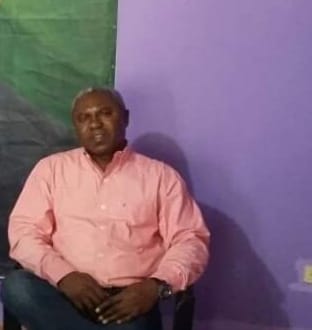 Sr. Raúl Geraldo (presidente de la junta de vecinos Fe y Esperanza)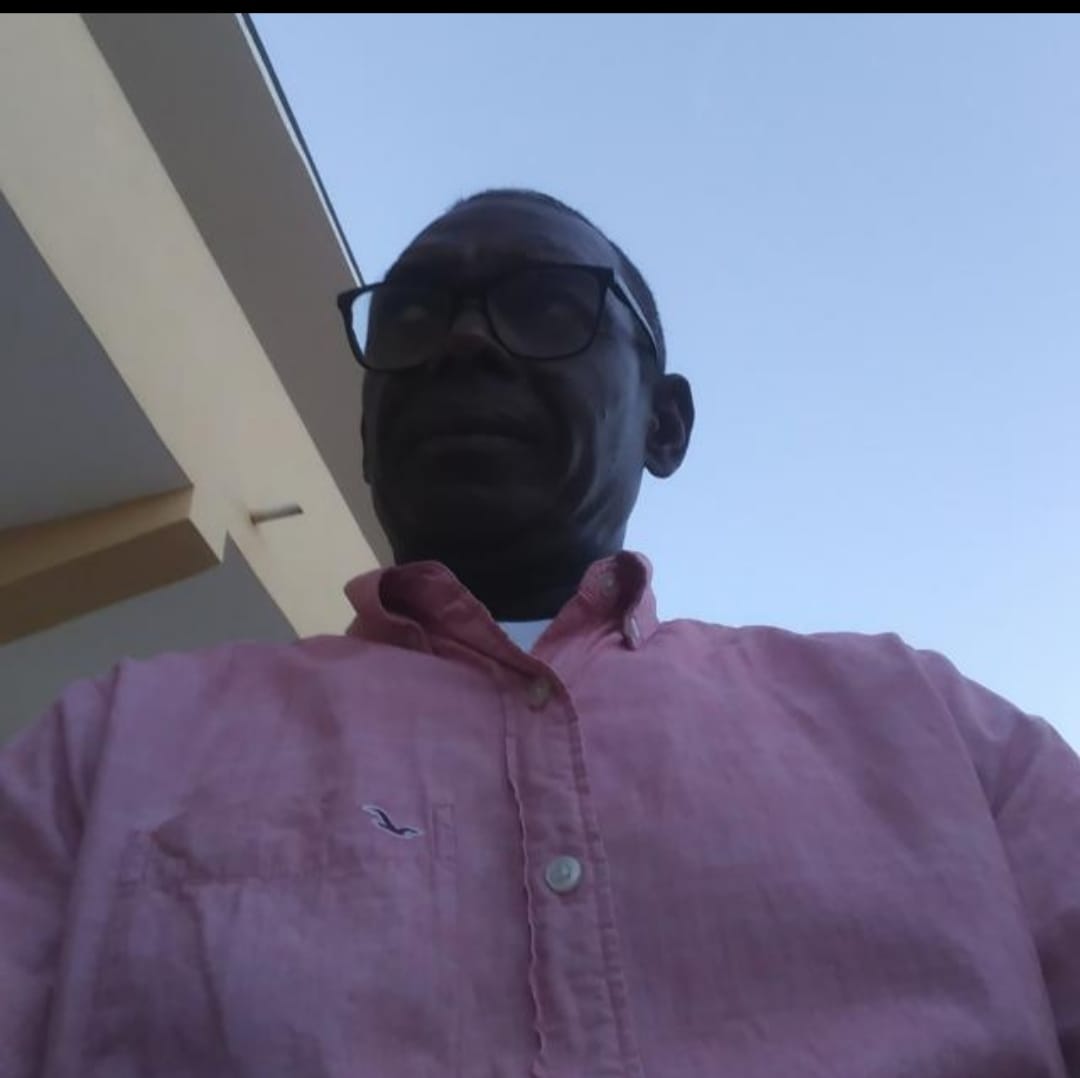 Compra de insumos didácticos y de higiene 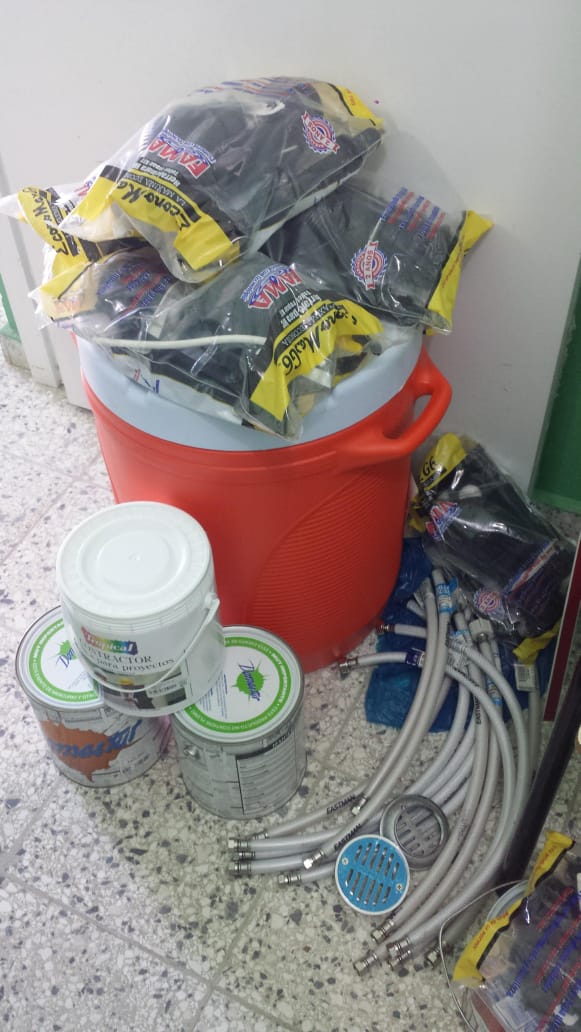 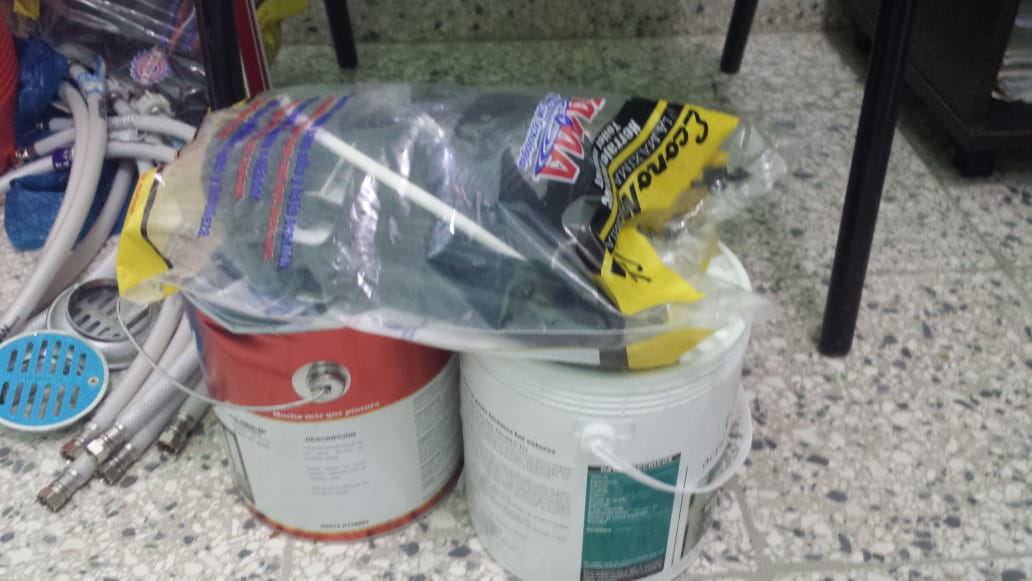 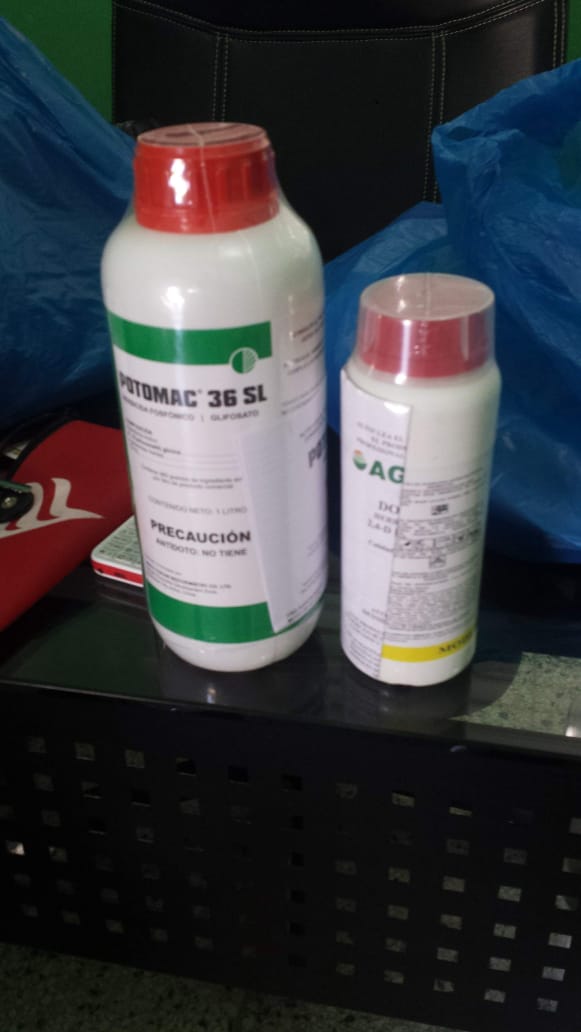 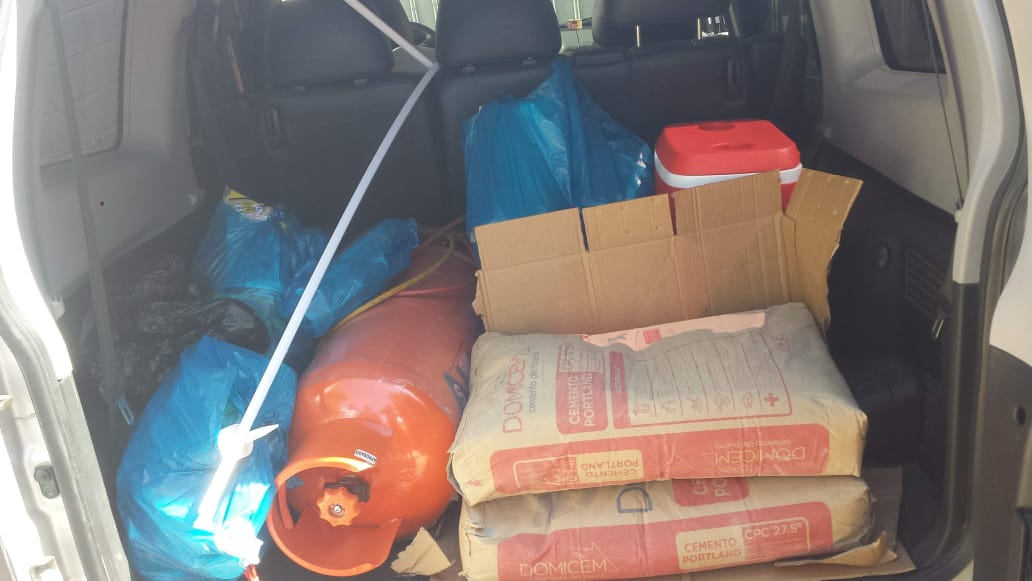 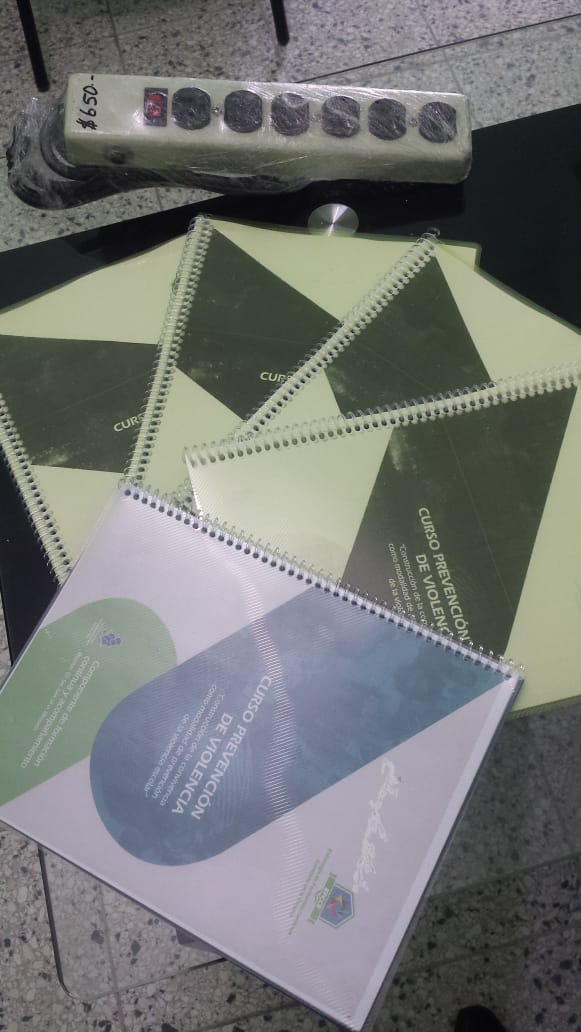 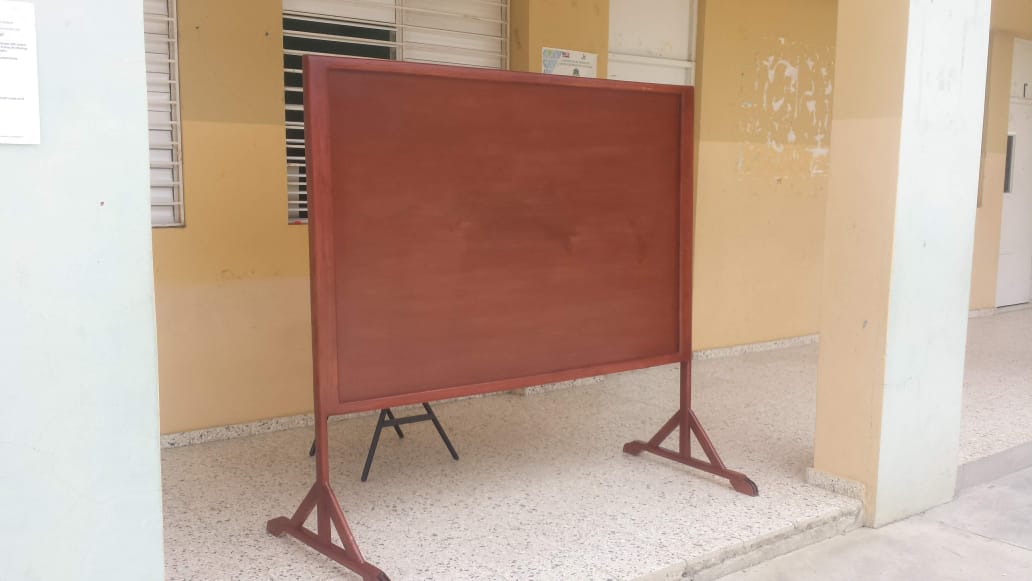 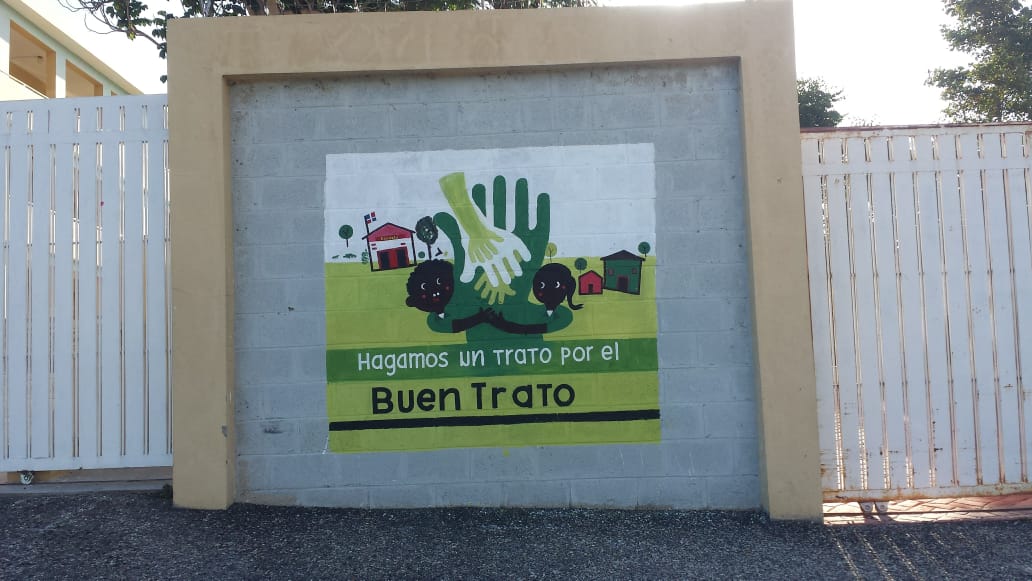 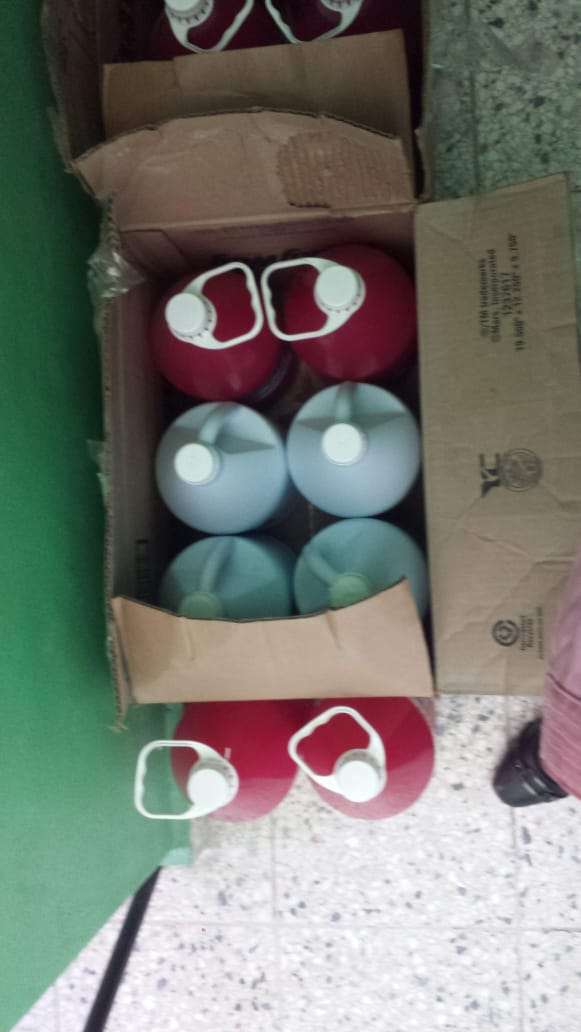 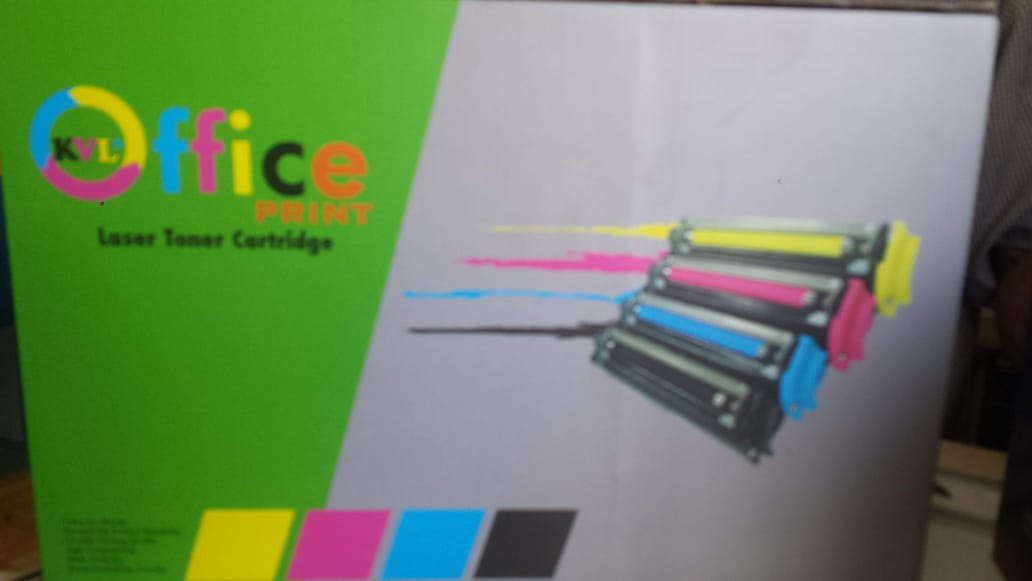 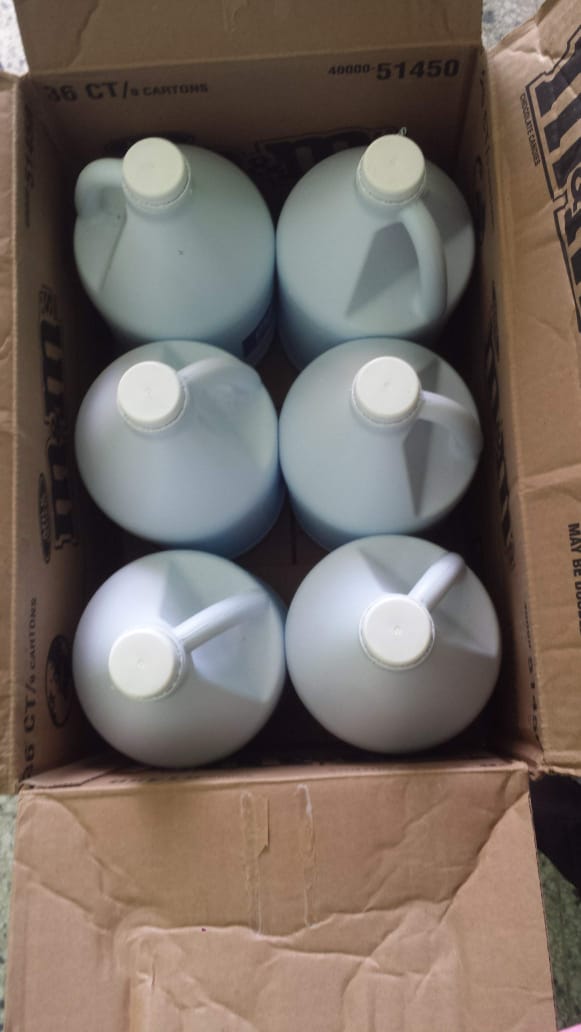 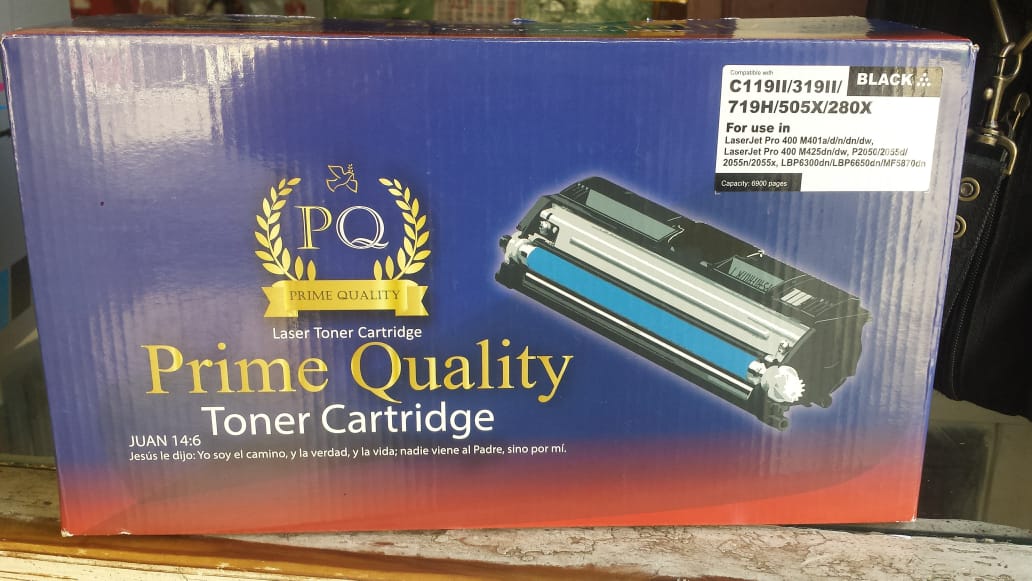 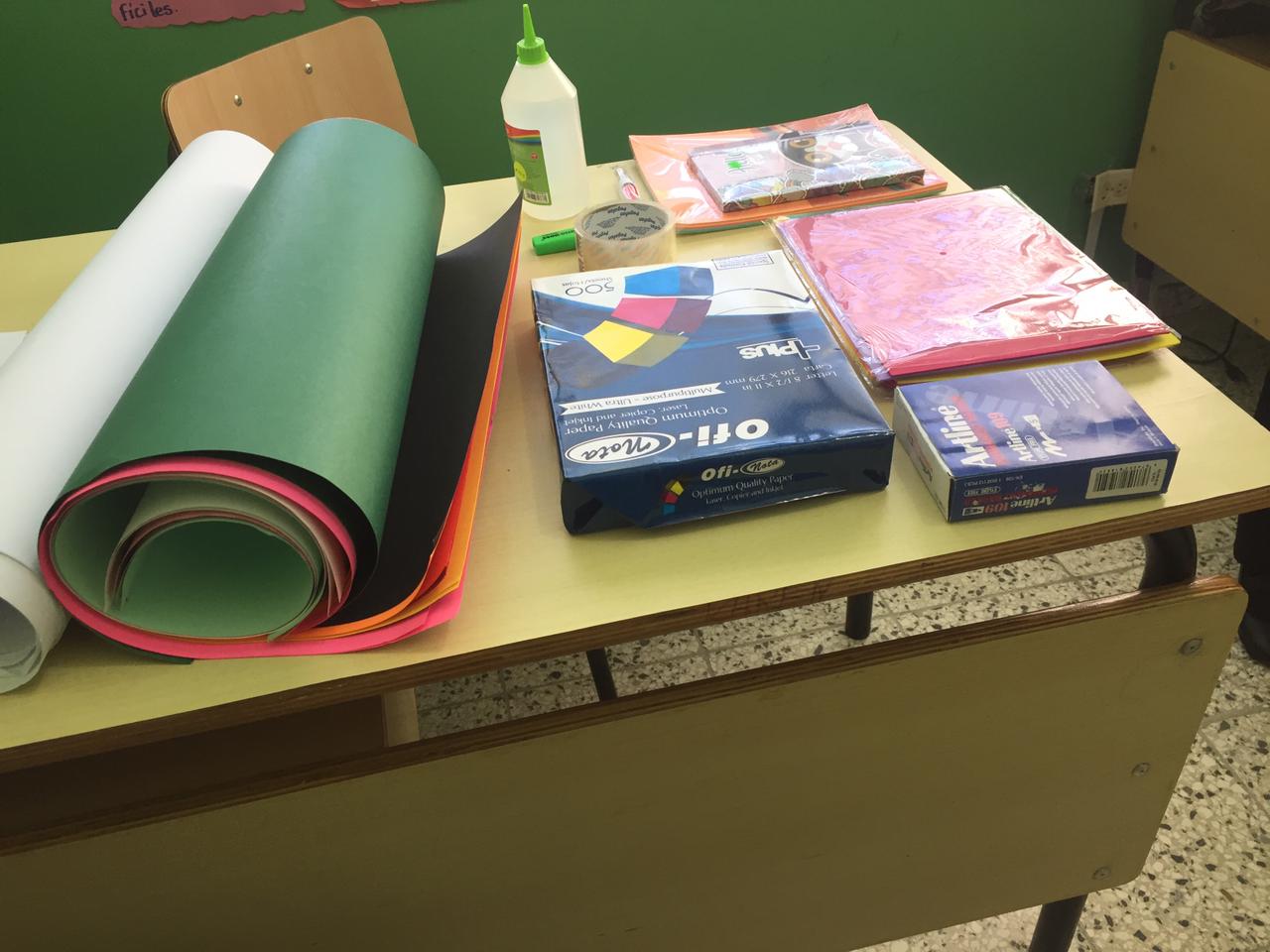 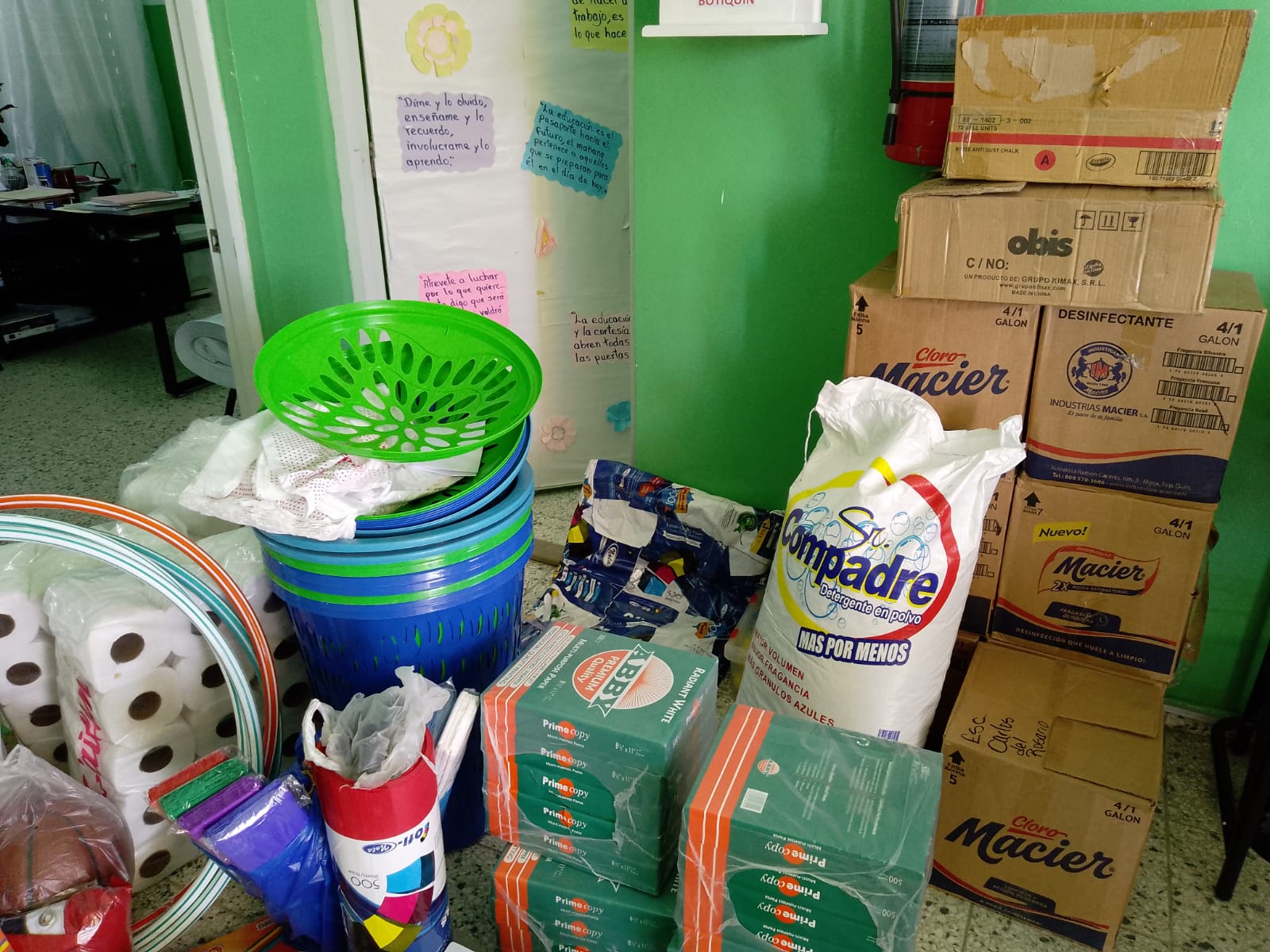 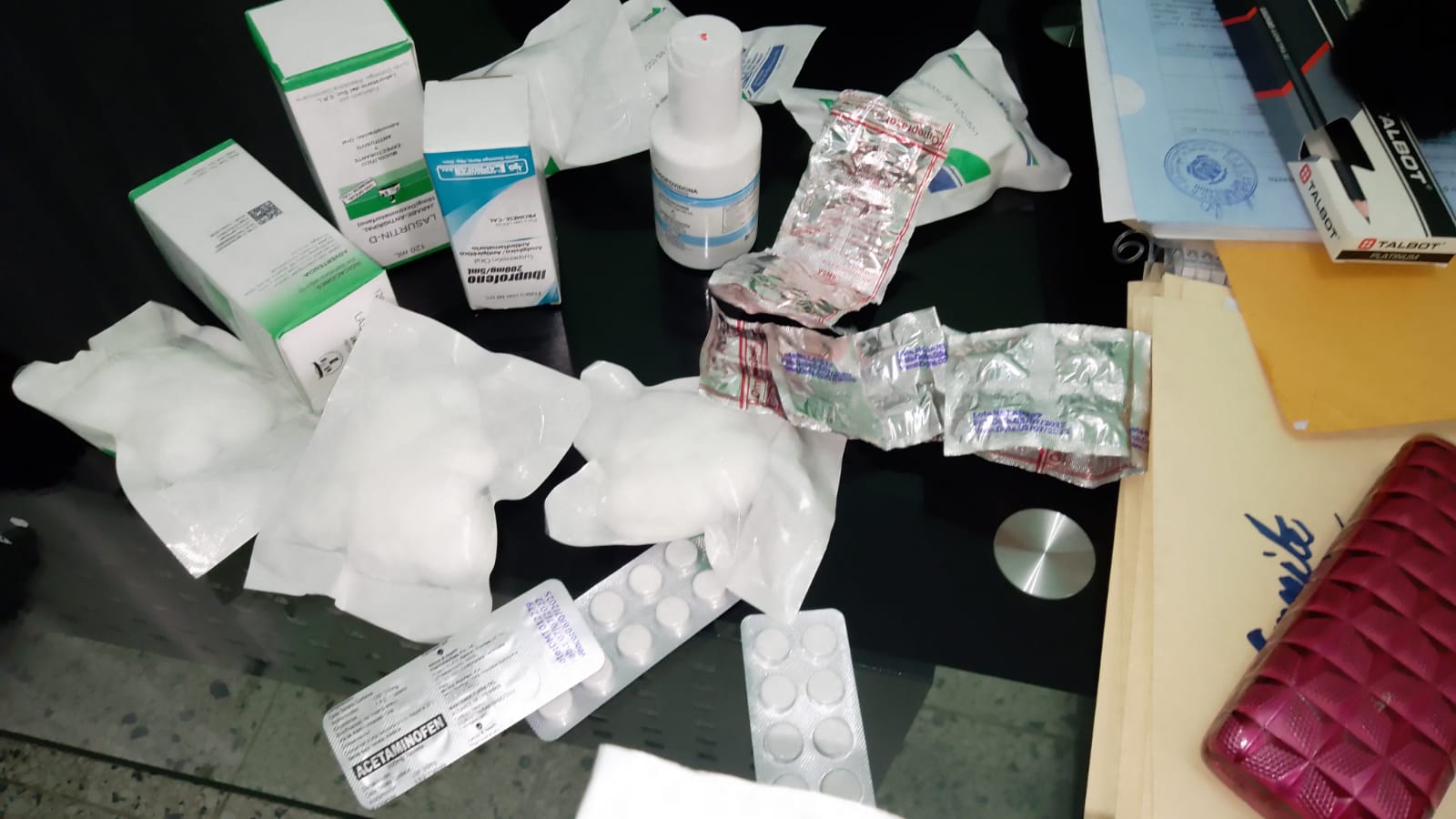 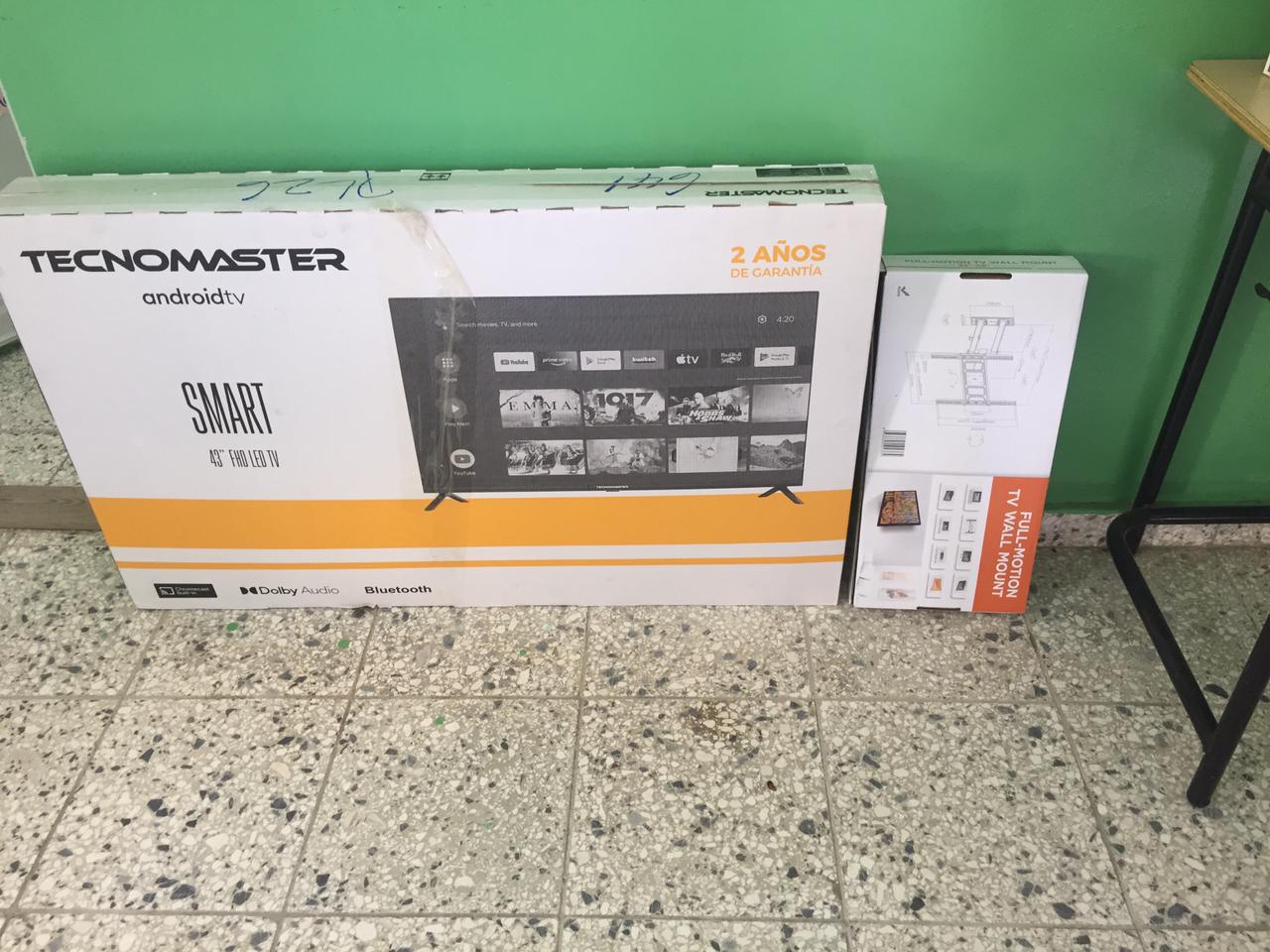 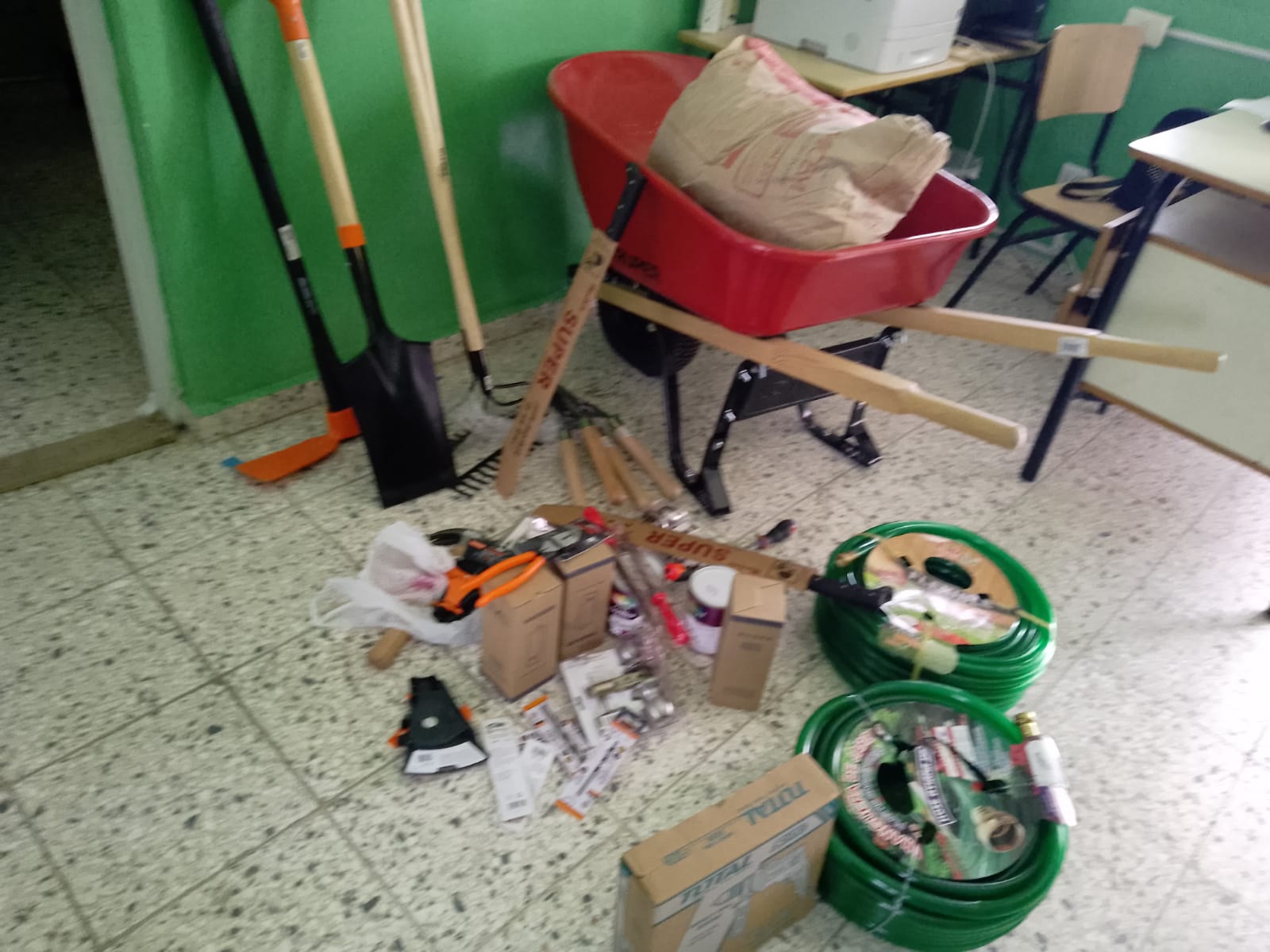 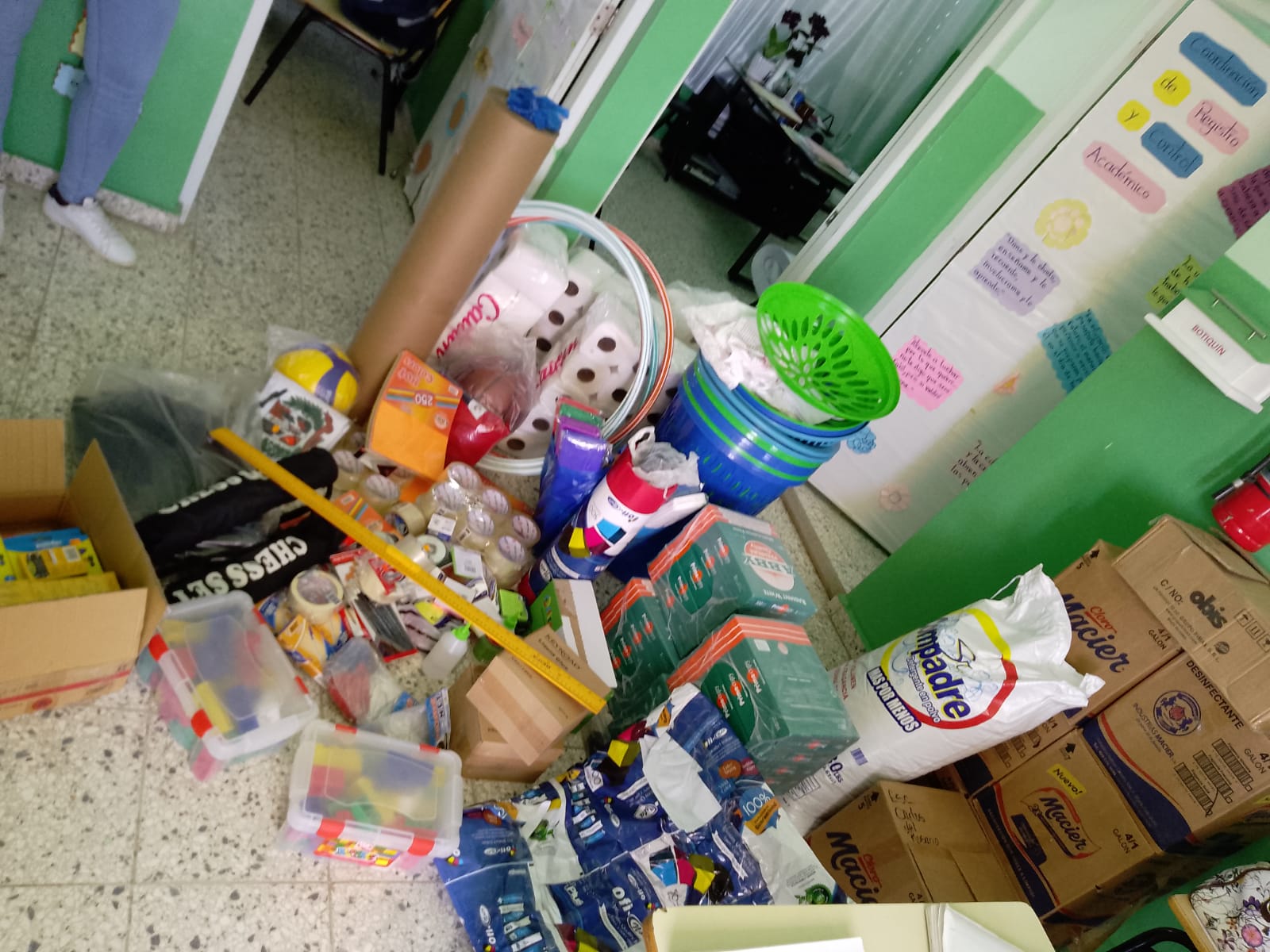 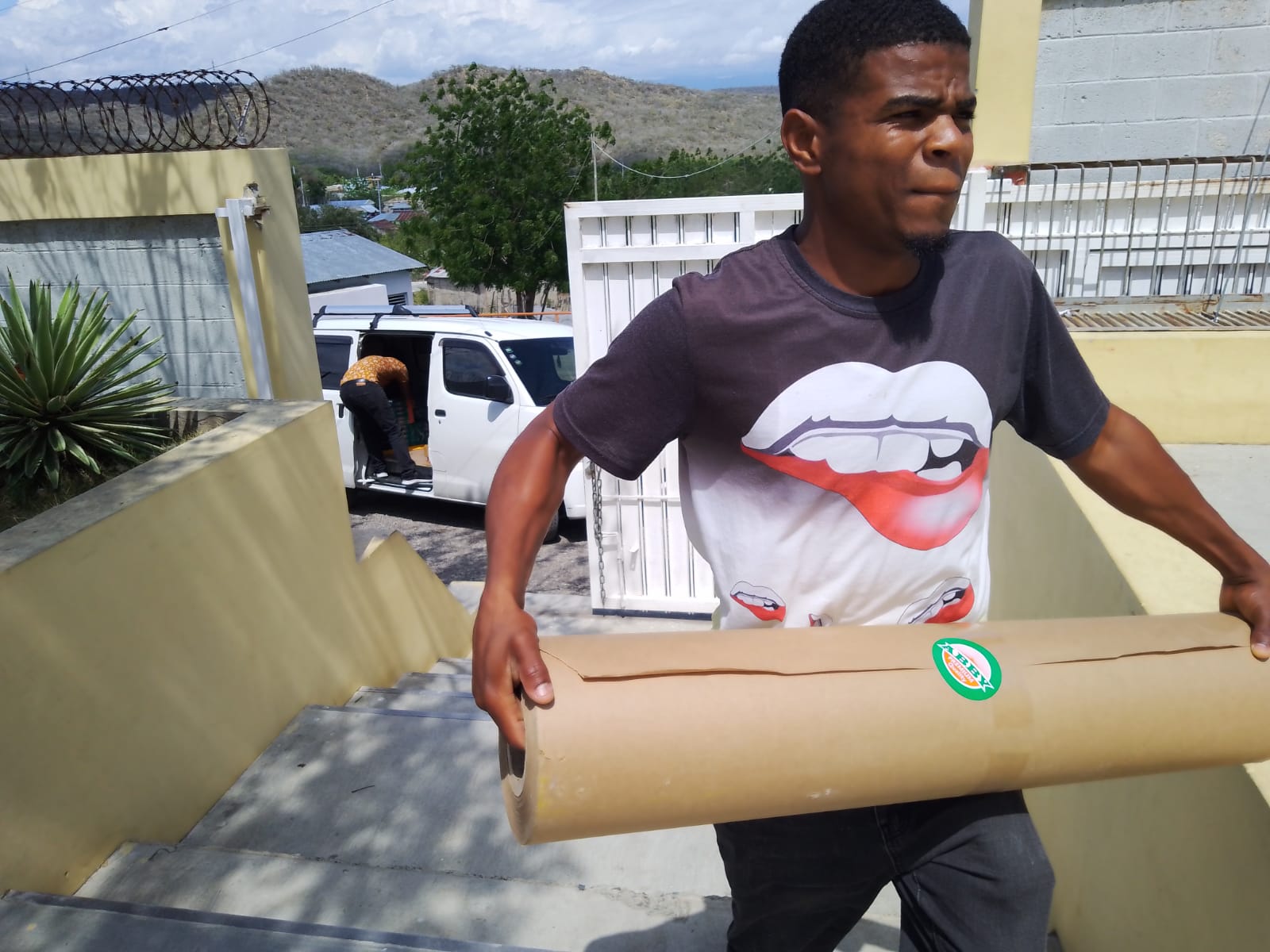 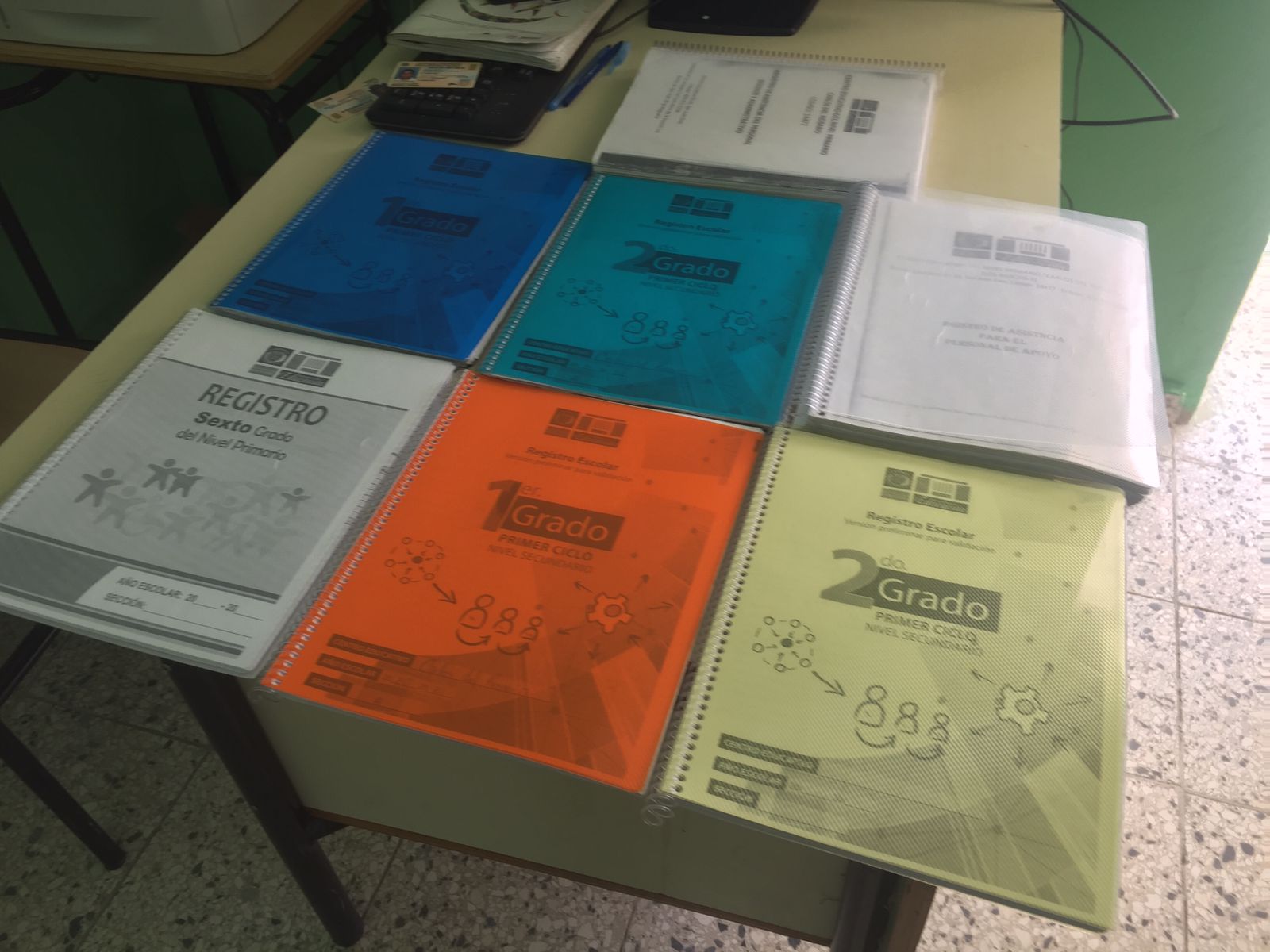 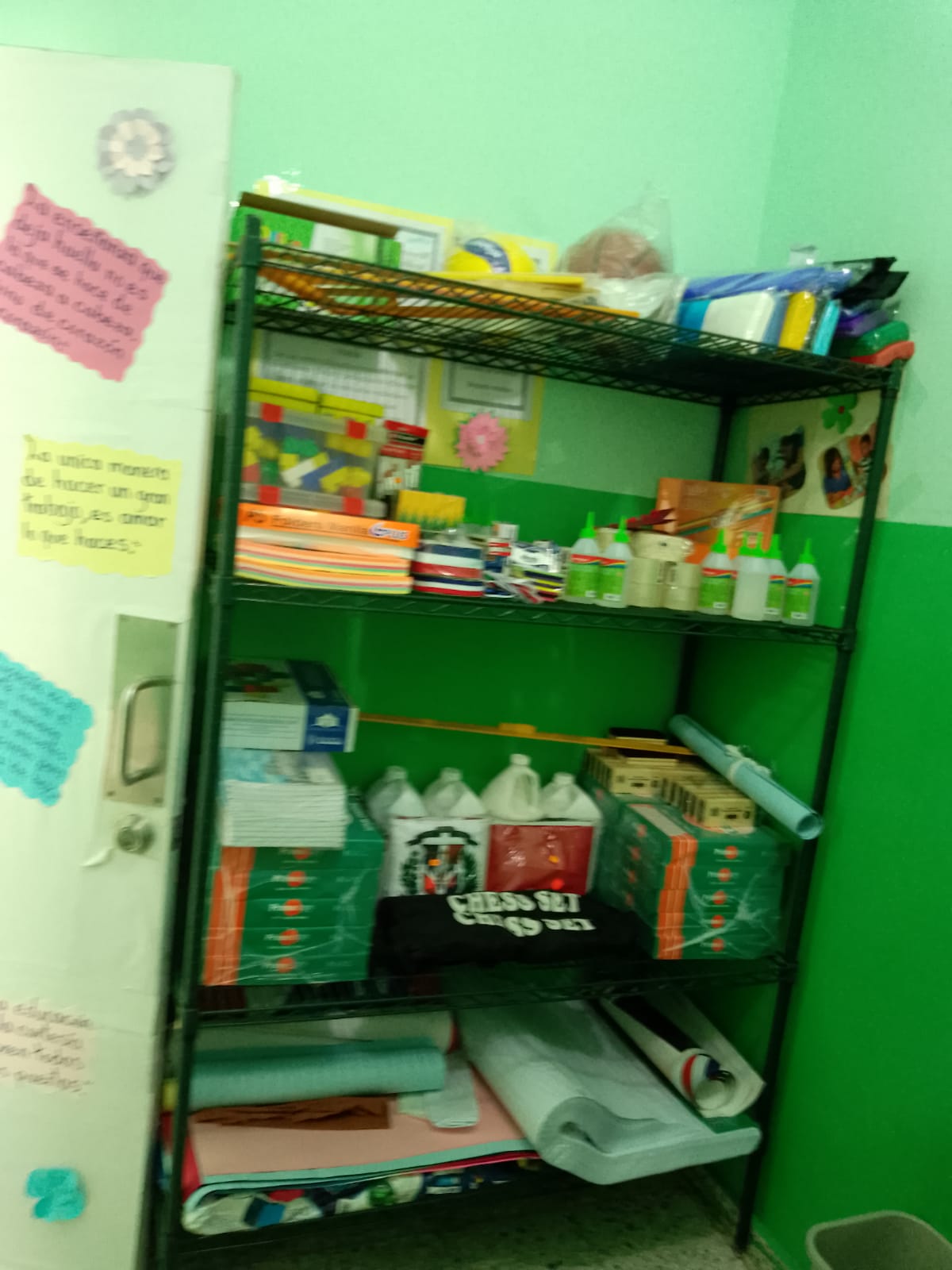 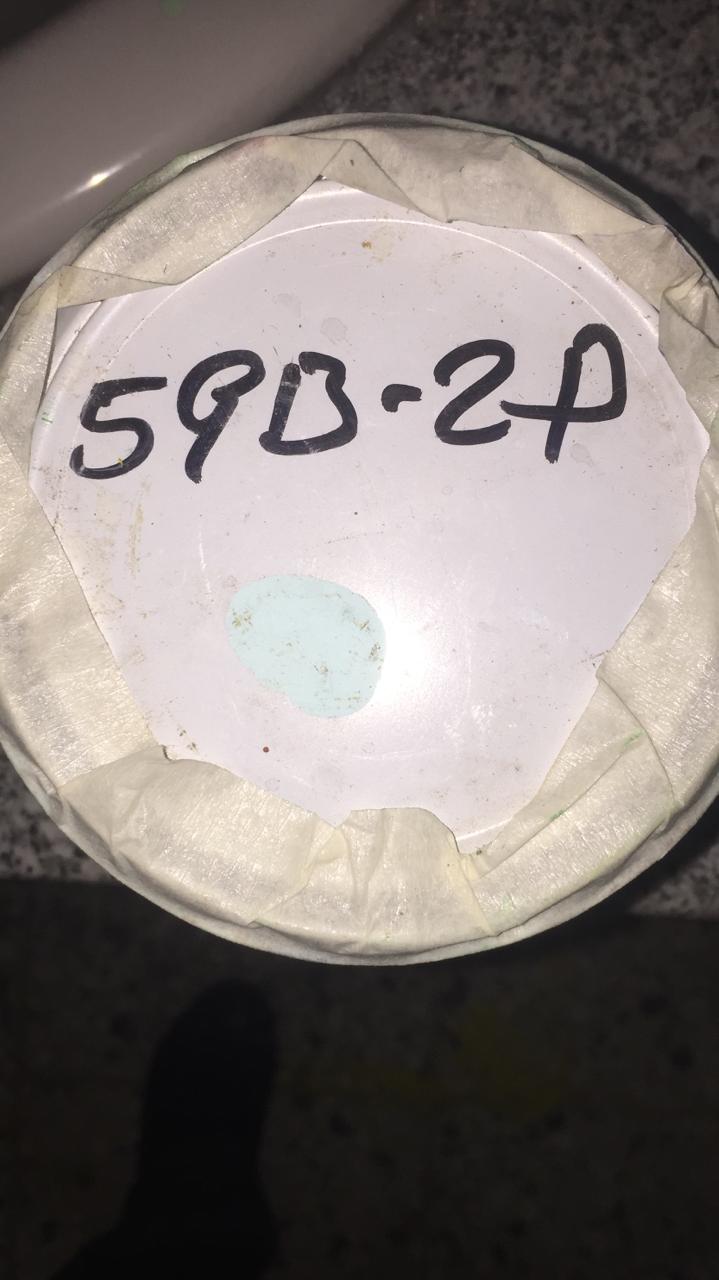  Reparaciones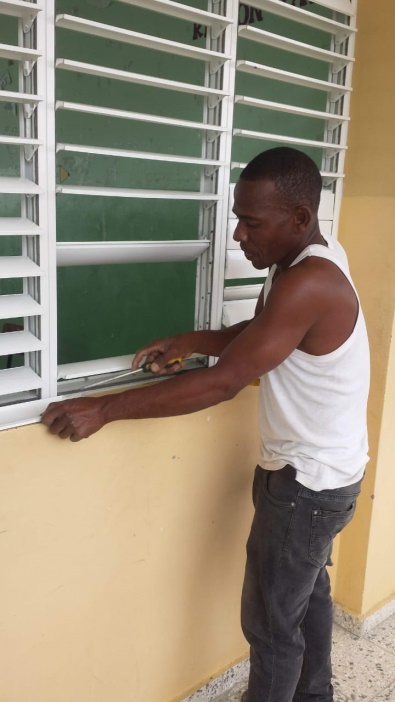 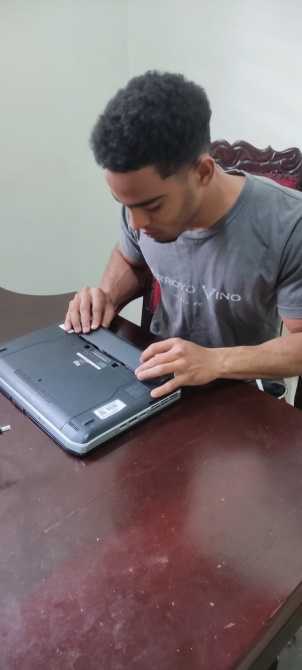 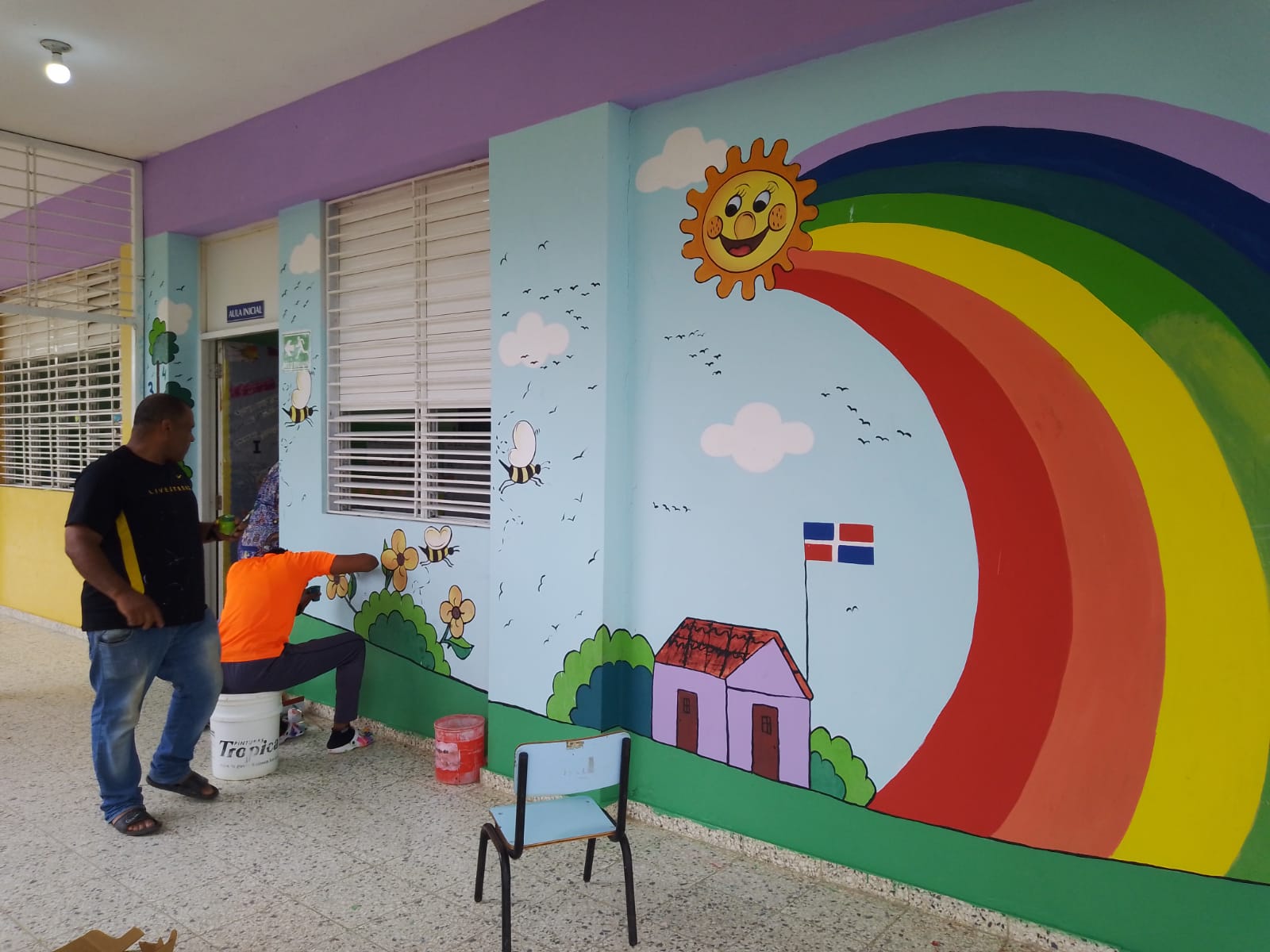 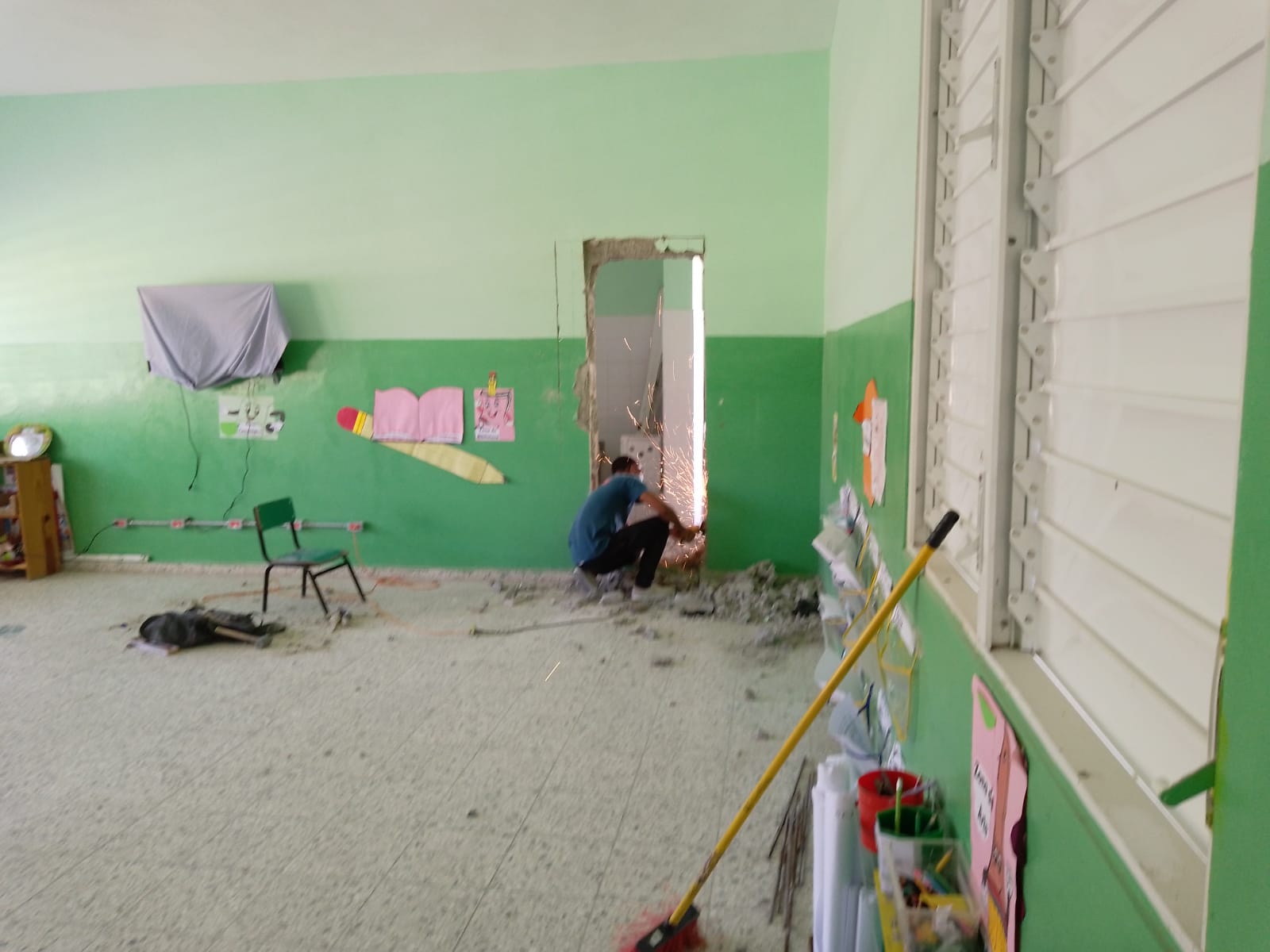 Actividades extracurriculares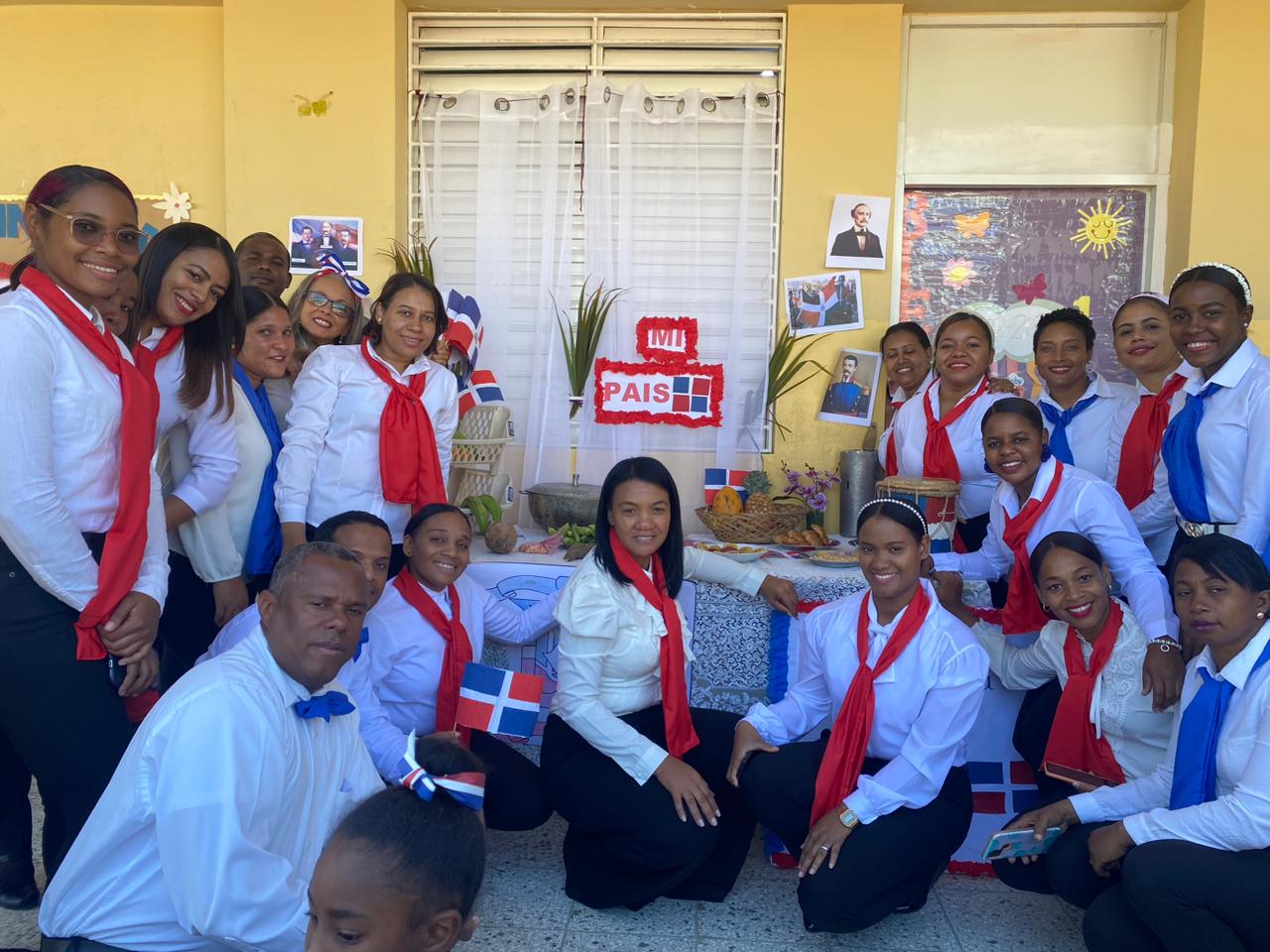 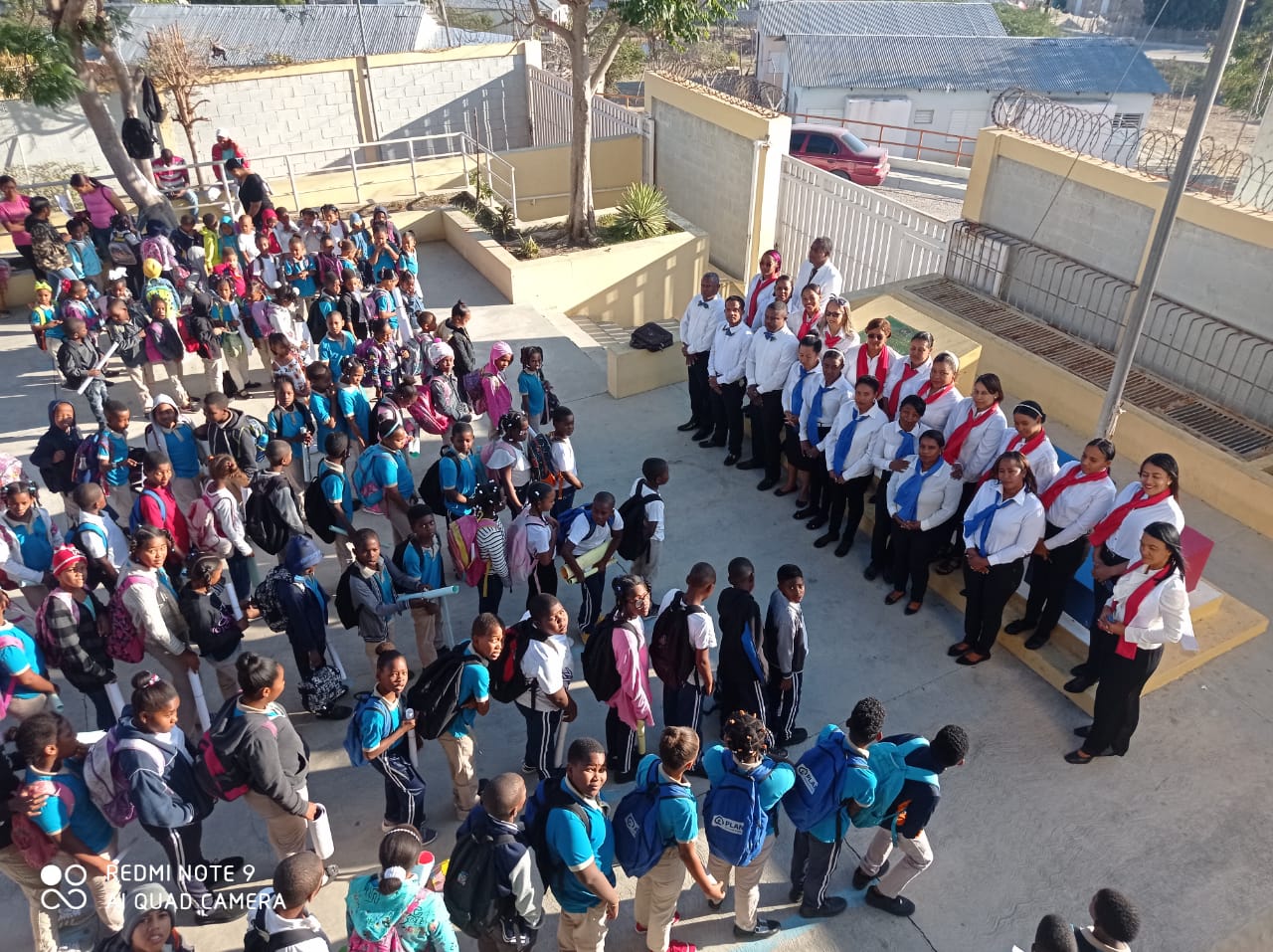 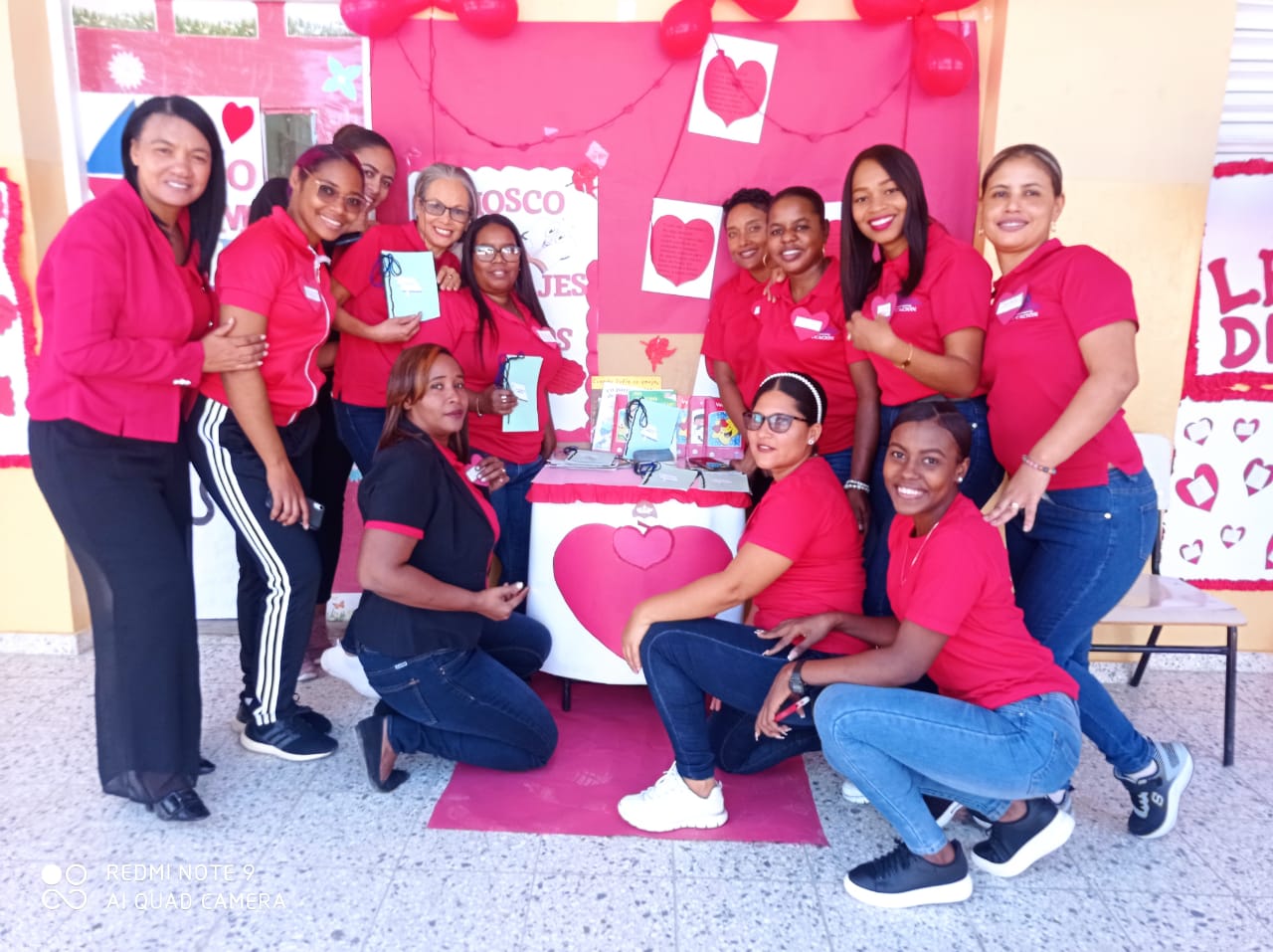 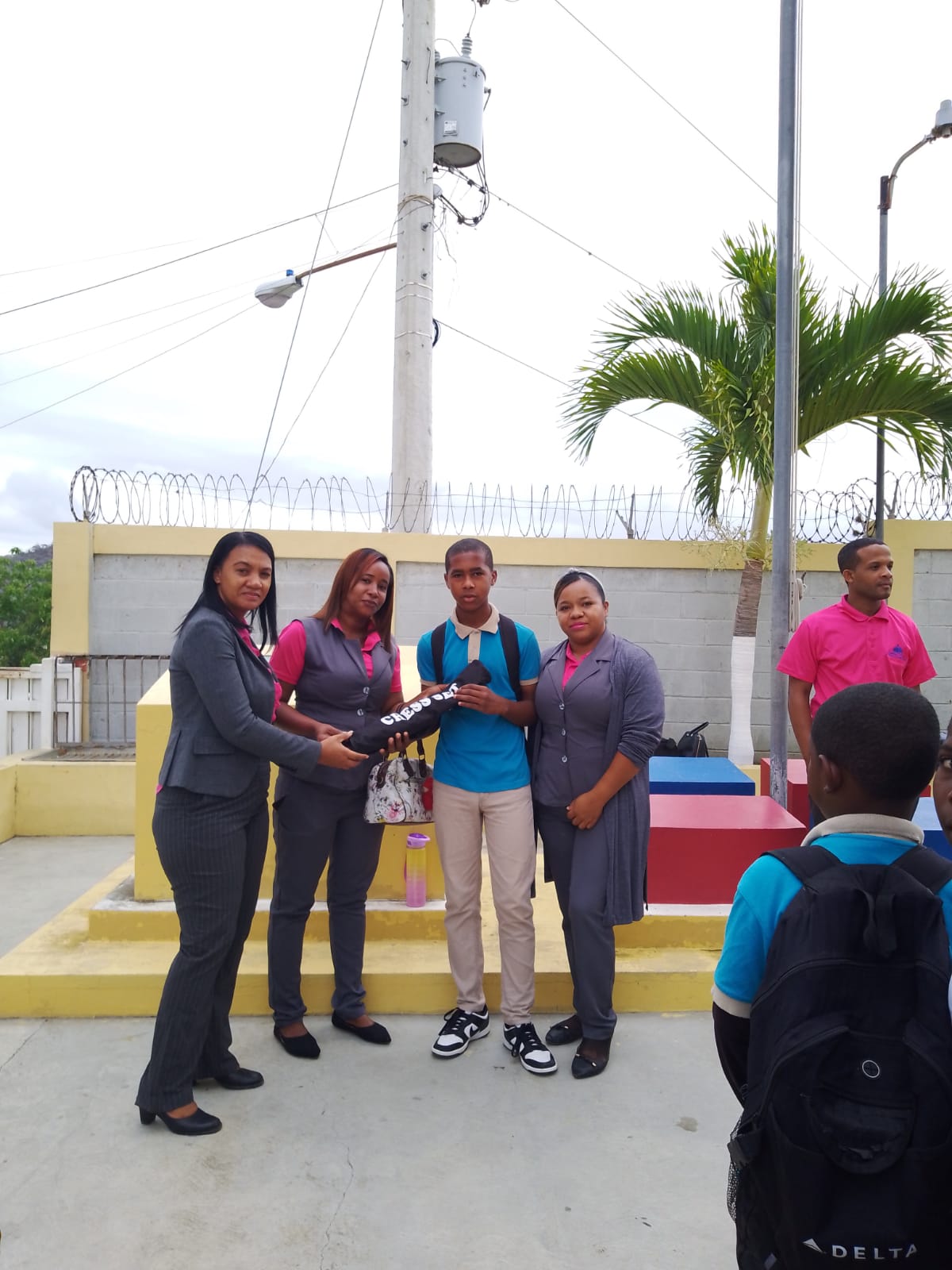 2.8 CITA BIBLIOGRAFICACitas y referencias bibliográficasWWW Google plan decenalManual operativo del centro.Archivo del Centro Carlos del Rosario.Testimonio por escrito del síndico de la comunidad Los Bancos, sobre la adquisición del terreno para la escuela. 